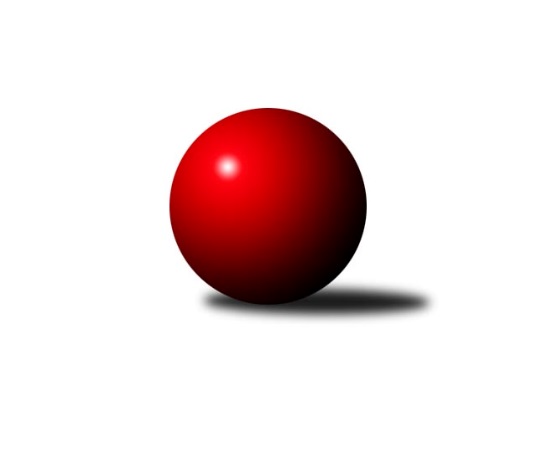 Č.10Ročník 2021/2022	5.12.2021Nejlepšího výkonu v tomto kole: 3512 dosáhlo družstvo: TJ Slovan Kamenice nad Lipou2. KLM B 2021/2022Výsledky 10. kolaSouhrnný přehled výsledků:HKK Olomouc	- TJ Slovan Kamenice nad Lipou	2:6	3397:3512	10.0:14.0	4.12.TJ Sokol Vracov	- TJ Spartak Přerov	3:5	3276:3360	11.0:13.0	4.12.TJ Sokol Husovice B	- TJ Start Rychnov n. Kn.	6:2	3477:3361	13.5:10.5	4.12.TJ Horní Benešov	- SK Kuželky Dubňany 	7:1	3497:3127	18.5:5.5	4.12.VKK Vsetín 	- KK Moravská Slávia Brno	6:2	3269:3231	15.0:9.0	4.12.KC Zlín	- KK Blansko 	8:0	3352:3167	18.5:5.5	4.12.HKK Olomouc	- KK Blansko 	7:1	3383:3226	16.0:8.0	5.12.TJ Sokol Vracov	- TJ Start Rychnov n. Kn.	5:3	3347:3305	12.0:12.0	5.12.Tabulka družstev:	1.	HKK Olomouc	10	8	0	2	55.5 : 24.5 	143.0 : 97.0 	 3407	16	2.	TJ Spartak Přerov	9	7	1	1	43.0 : 29.0 	120.5 : 95.5 	 3374	15	3.	TJ Slovan Kamenice nad Lipou	10	7	0	3	53.0 : 27.0 	142.5 : 97.5 	 3412	14	4.	KC Zlín	10	6	1	3	51.0 : 29.0 	135.5 : 104.5 	 3320	13	5.	TJ Sokol Husovice B	10	6	1	3	45.0 : 35.0 	128.0 : 112.0 	 3374	13	6.	TJ Sokol Vracov	10	6	0	4	45.0 : 35.0 	121.0 : 119.0 	 3247	12	7.	TJ Horní Benešov	10	6	0	4	42.5 : 37.5 	126.0 : 114.0 	 3340	12	8.	VKK Vsetín	9	4	0	5	32.0 : 40.0 	98.5 : 117.5 	 3284	8	9.	KK Moravská Slávia Brno	10	3	1	6	34.5 : 45.5 	112.5 : 127.5 	 3274	7	10.	TJ Start Rychnov n. Kn.	10	3	0	7	33.0 : 47.0 	107.5 : 132.5 	 3268	6	11.	KK Blansko	10	1	0	9	22.5 : 57.5 	99.5 : 140.5 	 3223	2	12.	SK Kuželky Dubňany	10	0	0	10	15.0 : 65.0 	81.5 : 158.5 	 3128	0Podrobné výsledky kola:	 HKK Olomouc	3397	2:6	3512	TJ Slovan Kamenice nad Lipou	Jaromír Hendrych	148 	 152 	 142 	139	581 	 1:3 	 588 	 152	133 	 148	155	David Dúška	Michal Albrecht	147 	 146 	 139 	113	545 	 2:2 	 565 	 152	124 	 134	155	Jakub Ouhel	Kamil Bartoš	138 	 153 	 130 	139	560 	 2:2 	 558 	 125	140 	 149	144	Jiří Ouhel	Jiří Baslar	135 	 136 	 151 	137	559 	 1:3 	 602 	 153	152 	 162	135	Karel Dúška	Radek Havran	157 	 144 	 146 	144	591 	 3:1 	 578 	 151	152 	 136	139	Petr Šindelář	Marian Hošek	126 	 132 	 158 	145	561 	 1:3 	 621 	 155	170 	 143	153	Václav Rychtařík ml.rozhodčí: Fajdeková BohuslavaNejlepší výkon utkání: 621 - Václav Rychtařík ml.	 TJ Sokol Vracov	3276	3:5	3360	TJ Spartak Přerov	Pavel Polanský ml.	159 	 137 	 142 	147	585 	 3:1 	 554 	 139	143 	 138	134	Petr Vácha	Petr Polanský	130 	 147 	 136 	132	545 	 3:1 	 501 	 138	132 	 104	127	Petr Pavelka	František Svoboda *1	123 	 97 	 103 	124	447 	 0:4 	 586 	 142	151 	 153	140	Jakub Fabík	Filip Kordula	147 	 148 	 149 	130	574 	 3:1 	 536 	 135	132 	 134	135	Vlastimil Bělíček	Tomáš Sasín	132 	 136 	 131 	136	535 	 1:3 	 567 	 146	145 	 156	120	Jakub Pleban	Tomáš Gaspar	150 	 143 	 140 	157	590 	 1:3 	 616 	 169	139 	 145	163	Michal Pytlíkrozhodčí: Tužil J., Polanský P. st.střídání: *1 od 31. hodu Vítězslav NejedlíkNejlepší výkon utkání: 616 - Michal Pytlík	 TJ Sokol Husovice B	3477	6:2	3361	TJ Start Rychnov n. Kn.	Martin Dolák	134 	 146 	 150 	134	564 	 1:3 	 577 	 152	147 	 134	144	Ladislav Urbánek	Michal Šimek	145 	 172 	 153 	149	619 	 3.5:0.5 	 514 	 96	136 	 133	149	Michal Kala	Tomáš Válka	144 	 132 	 139 	133	548 	 2:2 	 531 	 136	135 	 123	137	Matěj Stančík	Petr Hendrych	143 	 142 	 165 	164	614 	 2:2 	 580 	 162	151 	 121	146	Jakub Seniura	David Plšek *1	144 	 148 	 144 	118	554 	 3:1 	 580 	 140	126 	 136	178	Martin Čihák	Radim Meluzín	141 	 141 	 142 	154	578 	 2:2 	 579 	 145	138 	 151	145	Jaroslav Šmejdarozhodčí: Máca Radimstřídání: *1 od 61. hodu Jakub HnátNejlepší výkon utkání: 619 - Michal Šimek	 TJ Horní Benešov	3497	7:1	3127	SK Kuželky Dubňany 	Miroslav Petřek ml.	151 	 153 	 139 	145	588 	 4:0 	 494 	 118	117 	 137	122	Pavel Antoš	Zdeněk Černý	125 	 155 	 143 	122	545 	 1:3 	 583 	 108	165 	 153	157	Pavel Holomek	Vlastimil Skopalík	152 	 169 	 129 	133	583 	 4:0 	 489 	 126	117 	 122	124	Aleš Jurkovič	David Kaluža	130 	 154 	 148 	142	574 	 3:1 	 498 	 132	110 	 123	133	František Fialka	Jiří Hendrych	165 	 139 	 169 	144	617 	 3.5:0.5 	 532 	 142	139 	 130	121	Roman Janás	Kamil Kubeša	144 	 161 	 141 	144	590 	 3:1 	 531 	 132	131 	 148	120	Zdeněk Jurkovičrozhodčí: Petřek MiroslavNejlepší výkon utkání: 617 - Jiří Hendrych	 VKK Vsetín 	3269	6:2	3231	KK Moravská Slávia Brno	Tomáš Novosad	119 	 145 	 131 	156	551 	 3:1 	 517 	 131	118 	 121	147	Boštjan Pen	Daniel Bělíček	141 	 146 	 112 	124	523 	 1:3 	 550 	 126	155 	 136	133	Radek Šenkýř	Zoltán Bagári	130 	 133 	 147 	141	551 	 4:0 	 519 	 120	125 	 135	139	Pavel Košťál	Milan Bělíček	135 	 136 	 137 	141	549 	 4:0 	 518 	 130	129 	 134	125	Stanislav Novák	Tomáš Hambálek	130 	 155 	 144 	148	577 	 3:1 	 555 	 135	147 	 137	136	Pavel Antoš	Libor Vančura	132 	 133 	 119 	134	518 	 0:4 	 572 	 149	153 	 134	136	Milan Klikarozhodčí: Riedel PetrNejlepší výkon utkání: 577 - Tomáš Hambálek	 KC Zlín	3352	8:0	3167	KK Blansko 	Jindřich Kolařík	139 	 143 	 137 	145	564 	 4:0 	 517 	 126	138 	 123	130	Vít Janáček	Bronislav Fojtík	153 	 137 	 123 	139	552 	 3:1 	 551 	 144	129 	 140	138	Jakub Flek	Radim Abrahám	156 	 123 	 138 	134	551 	 2:2 	 546 	 145	152 	 114	135	Petr Sehnal	David Matlach	140 	 144 	 127 	139	550 	 3:1 	 498 	 120	114 	 115	149	Jan Kotouč	Lubomír Matějíček	133 	 140 	 153 	142	568 	 3.5:0.5 	 514 	 133	129 	 121	131	Petr Havíř	Radek Janás	139 	 145 	 146 	137	567 	 3:1 	 541 	 138	127 	 138	138	Otakar Lukáčrozhodčí: Bobková MarieNejlepší výkon utkání: 568 - Lubomír Matějíček	 HKK Olomouc	3383	7:1	3226	KK Blansko 	Jaromír Hendrych	147 	 125 	 157 	132	561 	 2:2 	 558 	 134	134 	 147	143	Jakub Flek	Michal Albrecht	154 	 169 	 150 	145	618 	 4:0 	 521 	 141	126 	 126	128	Jiří Zapletal	Kamil Bartoš	124 	 136 	 130 	145	535 	 3:1 	 501 	 124	136 	 116	125	Karel Kolařík	Jiří Baslar	143 	 166 	 142 	132	583 	 3:1 	 578 	 139	161 	 134	144	Petr Sehnal	Marian Hošek	130 	 118 	 132 	140	520 	 1:3 	 531 	 136	120 	 128	147	Petr Havíř	Radek Havran	135 	 143 	 148 	140	566 	 3:1 	 537 	 141	134 	 140	122	Otakar Lukáčrozhodčí: Fajdeková BohuslavaNejlepší výkon utkání: 618 - Michal Albrecht	 TJ Sokol Vracov	3347	5:3	3305	TJ Start Rychnov n. Kn.	Pavel Polanský ml.	120 	 125 	 175 	157	577 	 2:2 	 551 	 128	143 	 151	129	Lukáš Pacák	Petr Polanský	135 	 167 	 152 	143	597 	 3:1 	 547 	 153	127 	 141	126	Petr Gálus	Tomáš Gaspar	142 	 137 	 152 	137	568 	 2:2 	 555 	 117	148 	 140	150	Martin Čihák	Filip Kordula	136 	 144 	 130 	149	559 	 2:2 	 561 	 134	138 	 139	150	Jakub Seniura	Tomáš Sasín *1	143 	 129 	 131 	128	531 	 1:3 	 559 	 145	140 	 151	123	Jaroslav Šmejda	Tomáš Kordula	133 	 139 	 104 	139	515 	 2:2 	 532 	 119	143 	 138	132	Ladislav Urbánekrozhodčí: Vítězslav Nejedlík, Jan Tužilstřídání: *1 od 71. hodu František SvobodaNejlepší výkon utkání: 597 - Petr PolanskýPořadí jednotlivců:	jméno hráče	družstvo	celkem	plné	dorážka	chyby	poměr kuž.	Maximum	1.	Michal Pytlík 	TJ Spartak Přerov	608.00	389.3	218.7	0.3	6/6	(685)	2.	Michal Albrecht 	HKK Olomouc	595.20	398.4	196.8	2.0	4/5	(618)	3.	Václav Rychtařík  ml.	TJ Slovan Kamenice nad Lipou	593.79	387.1	206.7	1.2	7/7	(623)	4.	Michal Šimek 	TJ Sokol Husovice B	584.33	378.5	205.8	1.7	5/5	(619)	5.	Milan Klika 	KK Moravská Slávia Brno	581.54	373.8	207.7	2.0	6/6	(618)	6.	Kamil Bartoš 	HKK Olomouc	581.53	386.0	195.5	3.6	5/5	(616)	7.	Tomáš Hambálek 	VKK Vsetín 	576.96	379.9	197.0	4.0	5/5	(593)	8.	Karel Dúška 	TJ Slovan Kamenice nad Lipou	576.36	374.1	202.3	2.5	7/7	(613)	9.	Miroslav Petřek  ml.	TJ Horní Benešov	573.17	381.9	191.3	4.3	4/5	(588)	10.	Jiří Divila 	TJ Spartak Přerov	573.13	369.8	203.3	3.6	4/6	(594)	11.	Radek Havran 	HKK Olomouc	572.70	374.9	197.8	1.6	5/5	(616)	12.	David Plšek 	TJ Sokol Husovice B	569.40	376.1	193.3	3.7	5/5	(580)	13.	Jiří Hendrych 	TJ Horní Benešov	569.00	378.5	190.5	3.5	5/5	(617)	14.	Filip Kordula 	TJ Sokol Vracov	568.44	386.4	182.0	4.1	5/5	(618)	15.	Martin Čihák 	TJ Start Rychnov n. Kn.	567.96	380.1	187.8	4.2	6/7	(603)	16.	David Dúška 	TJ Slovan Kamenice nad Lipou	564.64	374.0	190.7	2.9	7/7	(624)	17.	Milan Bělíček 	VKK Vsetín 	564.60	368.0	196.6	4.5	5/5	(589)	18.	Vlastimil Bělíček 	TJ Spartak Přerov	564.53	370.9	193.6	2.6	5/6	(620)	19.	David Matlach 	KC Zlín	564.08	368.8	195.3	2.4	6/6	(599)	20.	Břetislav Sobota 	HKK Olomouc	563.33	389.2	174.2	5.0	4/5	(592)	21.	Jiří Ouhel 	TJ Slovan Kamenice nad Lipou	562.24	375.9	186.3	4.7	7/7	(588)	22.	Jakub Ouhel 	TJ Slovan Kamenice nad Lipou	561.57	368.6	192.9	3.7	7/7	(598)	23.	Petr Sehnal 	KK Blansko 	561.39	377.1	184.3	5.6	6/7	(597)	24.	Jakub Flek 	KK Blansko 	561.18	371.2	190.0	4.8	7/7	(589)	25.	Kamil Kubeša 	TJ Horní Benešov	560.83	374.7	186.2	5.1	4/5	(620)	26.	Bronislav Fojtík 	KC Zlín	560.73	380.5	180.3	3.8	5/6	(586)	27.	David Kaluža 	TJ Horní Benešov	559.33	379.2	180.1	3.2	5/5	(615)	28.	Jakub Fabík 	TJ Spartak Přerov	559.10	371.7	187.4	3.7	5/6	(586)	29.	Libor Vančura 	VKK Vsetín 	558.88	381.2	177.7	5.4	5/5	(601)	30.	Jaromír Hendrych 	HKK Olomouc	558.72	375.1	183.6	4.4	5/5	(581)	31.	Pavel Polanský  ml.	TJ Sokol Vracov	558.63	381.9	176.8	4.2	4/5	(596)	32.	Miroslav Málek 	KC Zlín	558.00	369.4	188.6	3.5	5/6	(636)	33.	Jakub Pleban 	TJ Spartak Přerov	557.06	364.9	192.2	3.6	6/6	(593)	34.	Petr Šindelář 	TJ Slovan Kamenice nad Lipou	555.96	375.5	180.5	5.3	7/7	(589)	35.	Zdeněk Černý 	TJ Horní Benešov	554.60	372.5	182.1	6.1	4/5	(590)	36.	Martin Dolák 	TJ Sokol Husovice B	554.12	384.8	169.3	4.0	5/5	(567)	37.	Jindřich Kolařík 	KC Zlín	552.84	376.0	176.8	6.9	5/6	(595)	38.	Radek Janás 	KC Zlín	551.88	358.6	193.3	1.4	4/6	(567)	39.	Radek Šenkýř 	KK Moravská Slávia Brno	551.33	368.2	183.2	4.5	6/6	(599)	40.	Radim Abrahám 	KC Zlín	551.31	372.0	179.3	5.6	4/6	(567)	41.	Lubomír Matějíček 	KC Zlín	550.80	365.2	185.6	4.9	5/6	(568)	42.	Vlastimil Skopalík 	TJ Horní Benešov	550.35	373.4	177.0	7.6	4/5	(583)	43.	Zoltán Bagári 	VKK Vsetín 	550.08	365.8	184.3	4.7	4/5	(582)	44.	Stanislav Novák 	KK Moravská Slávia Brno	548.83	364.6	184.2	4.0	6/6	(599)	45.	Marian Hošek 	HKK Olomouc	548.50	372.6	175.9	6.3	5/5	(570)	46.	Ladislav Urbánek 	TJ Start Rychnov n. Kn.	546.81	364.5	182.3	2.8	7/7	(602)	47.	Jakub Seniura 	TJ Start Rychnov n. Kn.	546.78	365.8	180.9	6.2	6/7	(587)	48.	Roman Janás 	SK Kuželky Dubňany 	546.54	368.6	177.9	3.8	6/7	(560)	49.	Tomáš Gaspar 	TJ Sokol Vracov	546.38	366.9	179.5	5.8	4/5	(590)	50.	Petr Vácha 	TJ Spartak Přerov	545.95	364.7	181.3	5.7	5/6	(554)	51.	Petr Havíř 	KK Blansko 	543.10	374.2	168.9	6.7	7/7	(571)	52.	Josef Černý 	SK Kuželky Dubňany 	541.35	364.6	176.8	5.7	5/7	(559)	53.	Petr Polanský 	TJ Sokol Vracov	541.33	371.5	169.8	4.1	5/5	(608)	54.	Pavel Holomek 	SK Kuželky Dubňany 	541.07	368.7	172.3	5.7	5/7	(583)	55.	Pavel Košťál 	KK Moravská Slávia Brno	540.77	368.3	172.5	5.0	6/6	(573)	56.	Tomáš Novosad 	VKK Vsetín 	539.04	365.8	173.2	6.7	5/5	(574)	57.	Jaroslav Šmejda 	TJ Start Rychnov n. Kn.	538.50	371.9	166.6	7.4	7/7	(579)	58.	Tomáš Sasín 	TJ Sokol Vracov	537.16	366.9	170.2	6.2	5/5	(583)	59.	Otakar Lukáč 	KK Blansko 	531.71	365.4	166.3	7.5	6/7	(559)	60.	Petr Pavelka 	TJ Spartak Přerov	529.04	364.5	164.6	7.7	6/6	(560)	61.	Radim Herůfek 	KK Moravská Slávia Brno	523.80	373.9	149.9	10.2	4/6	(568)	62.	František Fialka 	SK Kuželky Dubňany 	511.00	357.7	153.3	11.5	6/7	(535)	63.	Jaroslav Fojtů 	VKK Vsetín 	505.00	355.8	149.3	12.0	5/5	(569)		Petr Hendrych 	TJ Sokol Husovice B	614.00	411.0	203.0	1.0	1/5	(614)		Zdeněk Vymazal 	TJ Sokol Husovice B	605.50	394.5	211.0	1.5	2/5	(646)		Tomáš Žižlavský 	TJ Sokol Husovice B	584.00	389.5	194.5	3.0	2/5	(588)		Ondřej Němec 	KK Moravská Slávia Brno	582.00	370.0	212.0	2.0	1/6	(598)		Dalibor Ksandr 	TJ Start Rychnov n. Kn.	581.25	378.8	202.5	3.5	2/7	(630)		Jakub Hnát 	TJ Sokol Husovice B	573.25	391.6	181.6	7.0	2/5	(582)		Roman Kindl 	TJ Start Rychnov n. Kn.	571.00	379.0	192.0	4.0	1/7	(571)		Tomáš Válka 	TJ Sokol Husovice B	566.75	386.3	180.5	3.9	2/5	(575)		Jaromír Šula 	TJ Sokol Husovice B	564.67	363.7	201.0	1.7	3/5	(580)		Vítězslav Nejedlík 	TJ Sokol Vracov	560.00	365.0	195.0	2.5	2/5	(571)		Radim Meluzín 	TJ Sokol Husovice B	555.50	372.9	182.6	3.3	2/5	(583)		Jiří Baslar 	HKK Olomouc	555.33	371.6	183.7	4.9	3/5	(591)		Pavel Antoš 	KK Moravská Slávia Brno	555.00	362.0	193.0	3.5	2/6	(555)		Lukáš Pacák 	TJ Start Rychnov n. Kn.	553.00	371.5	181.5	8.0	2/7	(555)		Igor Sedlák 	TJ Sokol Husovice B	552.00	359.0	193.0	6.0	1/5	(552)		Jiří Radil 	TJ Sokol Husovice B	550.56	376.0	174.6	2.2	3/5	(613)		Antonín Kratochvíla 	SK Kuželky Dubňany 	550.08	359.3	190.8	3.8	4/7	(577)		Petr Polepil 	KC Zlín	549.50	362.5	187.0	4.5	1/6	(564)		František Kellner 	KK Moravská Slávia Brno	547.33	369.0	178.3	5.5	3/6	(583)		Miroslav Flek 	KK Blansko 	547.00	370.0	177.0	6.8	3/7	(586)		Daniel Bělíček 	VKK Vsetín 	545.00	367.3	177.7	4.3	1/5	(560)		Jiří Rauschgold 	TJ Sokol Husovice B	545.00	373.0	172.0	8.0	1/5	(545)		Vojtěch Šípek 	TJ Start Rychnov n. Kn.	542.92	361.4	181.5	3.4	4/7	(612)		Ivo Hostinský 	KK Moravská Slávia Brno	540.00	372.0	168.0	2.0	1/6	(540)		Petr Gálus 	TJ Start Rychnov n. Kn.	539.33	357.8	181.6	5.9	3/7	(580)		František Svoboda 	TJ Sokol Vracov	539.00	354.0	185.0	4.0	1/5	(539)		Václav Kratochvíla 	SK Kuželky Dubňany 	538.75	372.0	166.8	6.8	2/7	(576)		Karel Ivaniš 	KC Zlín	535.50	361.5	174.0	5.7	3/6	(561)		Luděk Zeman 	TJ Horní Benešov	535.00	363.0	172.0	5.0	1/5	(535)		Karel Kolařík 	KK Blansko 	534.00	358.9	175.1	6.6	4/7	(561)		Milan Sekanina 	HKK Olomouc	534.00	362.0	172.0	3.0	1/5	(534)		Zdeněk Jurkovič 	SK Kuželky Dubňany 	531.00	352.0	179.0	7.0	1/7	(531)		Matěj Stančík 	TJ Start Rychnov n. Kn.	531.00	384.0	147.0	7.0	1/7	(531)		Radim Máca 	TJ Sokol Husovice B	528.33	366.3	162.0	7.0	3/5	(550)		Boštjan Pen 	KK Moravská Slávia Brno	526.22	360.1	166.1	7.7	3/6	(563)		Jiří Zapletal 	KK Blansko 	521.00	371.0	150.0	10.0	1/7	(521)		Václav Buřil 	TJ Start Rychnov n. Kn.	520.75	366.3	154.5	8.3	4/7	(575)		Ladislav Teplík 	SK Kuželky Dubňany 	520.00	355.0	165.0	10.0	1/7	(520)		Vladislav Pečinka 	TJ Horní Benešov	520.00	364.5	155.5	10.0	2/5	(530)		Tomáš Kordula 	TJ Sokol Vracov	519.00	353.5	165.5	11.4	2/5	(570)		Filip Schober 	TJ Slovan Kamenice nad Lipou	519.00	362.0	157.0	8.0	1/7	(519)		Aleš Zlatník 	SK Kuželky Dubňany 	518.00	370.0	148.0	7.0	1/7	(518)		Vlastimil Kancner 	VKK Vsetín 	514.75	357.8	157.0	8.8	2/5	(543)		Jan Kotouč 	KK Blansko 	506.13	346.5	159.6	10.4	4/7	(525)		Michal Kala 	TJ Start Rychnov n. Kn.	505.50	355.5	150.0	7.0	2/7	(514)		Ladislav Musil 	KK Blansko 	504.33	352.3	152.0	11.0	3/7	(524)		Michal Šmýd 	TJ Sokol Vracov	504.00	365.0	139.0	11.0	1/5	(504)		Dalibor Lang 	KK Moravská Slávia Brno	504.00	367.0	137.0	13.0	1/6	(504)		Filip Kratochvíla 	SK Kuželky Dubňany 	498.25	341.0	157.3	13.3	2/7	(500)		Vít Janáček 	KK Blansko 	493.50	354.8	138.7	11.0	3/7	(517)		Aleš Jurkovič 	SK Kuželky Dubňany 	480.33	340.3	140.0	14.0	3/7	(489)		Pavel Antoš 	SK Kuželky Dubňany 	478.25	335.8	142.5	12.0	4/7	(494)Sportovně technické informace:Starty náhradníků:registrační číslo	jméno a příjmení 	datum startu 	družstvo	číslo startu19079	Petr Gálus	05.12.2021	TJ Start Rychnov n. Kn.	5x25014	Lukáš Pacák	05.12.2021	TJ Start Rychnov n. Kn.	4x21361	Matěj Stančík	04.12.2021	TJ Start Rychnov n. Kn.	1x14902	Vítězslav Nejedlík	04.12.2021	TJ Sokol Vracov	4x24460	Zdeněk Jurkovič	04.12.2021	SK Kuželky Dubňany 	1x24578	Vít Janáček	04.12.2021	KK Blansko 	4x24575	Jan Kotouč	04.12.2021	KK Blansko 	5x8955	Karel Kolařík	05.12.2021	KK Blansko 	5x14761	Jiří Zapletal	05.12.2021	KK Blansko 	2x14806	Michal Kala	04.12.2021	TJ Start Rychnov n. Kn.	2x
Hráči dopsaní na soupisku:registrační číslo	jméno a příjmení 	datum startu 	družstvo	Program dalšího kola:11. kolo11.12.2021	so	9:00	TJ Spartak Přerov - TJ Horní Benešov	11.12.2021	so	10:00	SK Kuželky Dubňany  - VKK Vsetín 	11.12.2021	so	10:00	TJ Start Rychnov n. Kn. - HKK Olomouc	11.12.2021	so	10:00	KK Blansko  - TJ Sokol Husovice B	11.12.2021	so	14:00	KK Moravská Slávia Brno - KC Zlín	11.12.2021	so	14:30	TJ Slovan Kamenice nad Lipou - TJ Sokol Vracov	Nejlepší šestka kola - absolutněNejlepší šestka kola - absolutněNejlepší šestka kola - absolutněNejlepší šestka kola - absolutněNejlepší šestka kola - dle průměru kuželenNejlepší šestka kola - dle průměru kuželenNejlepší šestka kola - dle průměru kuželenNejlepší šestka kola - dle průměru kuželenNejlepší šestka kola - dle průměru kuželenPočetJménoNázev týmuVýkonPočetJménoNázev týmuPrůměr (%)Výkon6xVáclav Rychtařík ml.Kamenice n. L.6218xMichal PytlíkPřerov112.116164xMichal ŠimekHusovice B6195xVáclav Rychtařík ml.Kamenice n. L.111.286212xJiří HendrychHorní Benešov A6172xJiří HendrychHorní Benešov A110.776177xMichal PytlíkPřerov6163xMichal ŠimekHusovice B110.426191xPetr HendrychHusovice B6141xPetr HendrychHusovice B109.536144xKarel DúškaKamenice n. L.6024xKarel DúškaKamenice n. L.107.88602